1. MỤC TIÊU1.1. Kiến thức. Học sinh ôn tập các kiến thức về:- Cảm ứng ở thực vật- Cảm ứng ở động vật- Điện thế hoạt động và sự lan truyền xung thần kinh- Truyền tin qua xinap.1.2. Kĩ năng: Học sinh rèn luyện các kĩ năng:- Làm bài trắc nghiệm- Vận dụng kiến thức để giải thích các hiện tượng liên quan thực tiễn.- Rèn luyện tư duy, kĩ năng quan sát, suy luận và so sánh. - Rèn kĩ năng quan sát hình ảnh, mô tả, mô phỏng quá trình nguyên phân, giảm phân, thụ tinh. 2. NỘI DUNG2.1. Các dạng câu hỏi định tính:- Trình bày các khái niệm cảm ứng, cảm ứng ở thực vật, cảm ứng ở động vật.- Phân biệt hướng động, ứng động; phân loại các dạng hướng động, ứng động, lấy ví dụ minh học từng loại.- Phân biệt cảm ứng ở thực vật và cảm ứng ở động vật.- Phân biệt cảm ứng ở động vật chưa có hệ thần kinh và có hệ thần kinh; phân biệt cảm ứng ở động vật có hệ thần kinh dạng lưới, dạng chuỗi hạch và dạng ống. - Trình bày khái niệm điện thế hoạt động. Phân biệt sự dẫn truyền xung thần kinh trên sợi thần kinh không có bao miêlin và trên sợi trục thần kinh có bao miêlin.- Trình bày khái niệm, cấu tạo xinap hoá học.- Trình bày quá trình truyền tin qua xinap hoá học..2.2. Các dạng câu hỏi định lượng: không2.3.Ma trận2.4. Câu hỏi và bài tập minh họa : Nhận biếtCâu hỏi tự luậnCâu 1. Ứng động là gì? Trình bày các kiểu ứng động.Câu 2. Hoàn thành bảng để phân biệt hướng động và ứng động của thực vật.Câu 3. Hoàn thành bảng phân biệt hoạt động cảm ứng ở động vật có hệ thần kinh dạng lưới, dạng chuỗi hạch và dạng ốngCâu hỏi trắc nghiệmCâu 1: Hai kiểu hướng động chính làA. Hướng động dương (sinh trưởng hướng về phía có ánh sáng) và hướng động âm (sinh trưởng về trọng lực)B. Hướng động dương (sinh trưởng tránh xa nguồn kích thích) và hướng động âm (sinh trưởng hướng tới nguồn kích thích)C. Hướng động dương (sinh trưởng hướng tới nguồn kích thích) và hướng động âm (sinh trưởng tránh xa nguồn kích thích)D. Hướng động dương (sinh trưởng hướng tới nước) và hướng động âm (sinh trưởng hướng tới đất)Câu 2: Hướng động là:A. Hình thức phản ứng của cơ quan thực vật đối với tác nhân kích thích không định hướng.B. Hướng mà cây sẽ cử động vươn đến.C. Cử động sinh trưởng cây về phía có ánh sáng.D. Hình thức phản ứng của cơ quan thực vật đối với tác nhân kích thích từ một hướng.Câu 3: Sự đóng mở của khí khổng là ứng độngA. sinh trưởng					B. không sinh trưởngC. ứng động tổn thương			D. tiếp xúcCâu 4: Cơ chế chung của ứng động sinh trưởng là:A. tốc độ sinh trưởng không đều giữa các phía của bộ phận chịu tác nhân kích thích không định hướngB. sự thay đổi sức trương của tế bàoC. sự lan truyền của dòng điện sinh họcD. tốc độ sinh trưởng không đều giữa các phía của bộ phận chịu tác nhân kích thích theo hướng xác địnhCâu 5: Cảm ứng ở động vật làA. phản ứng lại các kích thích của một số tác nhân môi trường sống đảm bảo cho cơ thể tồn tại và phát triển.B. phản ứng lại các kích thích của môi trường sống, đảm bảo cho cơ thể tồn tại và phát triển.C. phản ứng lại các kích thích định hướng của môi trường sống đảm bảo cho cơ thể tồn tại và phát triểnD. phản ứng lại các kích thích vô định hướng của môi trường sống đảm bảo cho cơ thể tồn tại và phát triểnCâu 6: Đặc điểm cảm ứng ở động vật là xảy raA. nhanh, dễ nhận thấy    				B. chậm, khó nhận thấyC. nhanh, khó nhận thấy    				D. chậm, dễ nhận thấyCâu 7: Hình thức cảm ứng đơn giản nhất ở động vật làA. Di chuyển cơ thể hướng tới hoặc tránh xa kích thích             B. Co rúm toàn thânC. Phản ứng định khu                                                                  D. Phản ứng bằng cơ chế phản xạCâu 8: Phản xạ làA. Phản ứng của cơ thể trả lời lại các kích thích bên ngoài hoặc bên trong cơ thểB. Phản ứng của cơ thể thông qua hệ thần kinh chỉ trả lời các kích thích bên trong của cơ thể.C. Phản ứng của cơ thể thông qua hệ thần kinh chỉ trả lời các kích thích bên ngoài cơ thểD. Phản ứng của cơ thể thông qua hệ thần kinh trả lời các kích thích bên ngoài hoặc bên trong cơ thểCâu 9: Quan sát hình dưới đây và cho biết cung phản xạ tự vệ ở người gồm các thành phần nào?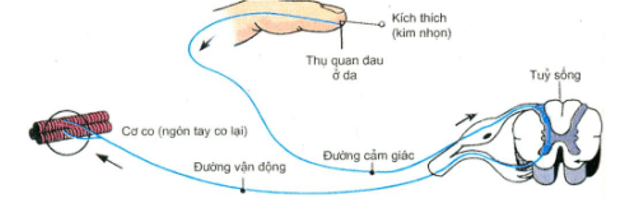 A. Cơ quan thụ cảm, tủy sống, cơ quan phản ứngB. Kích thích, cơ quan thụ cảm, đường dẫn truyền, tủy sốngC. Cơ quan thụ cảm, đường dẫn truyền, tủy sống, cơ quan phản ứngD. Kích thích, cơ quan thụ cảm, đường dẫn truyền, tủy sống, cơ quan phản ứngCâu 10: Điện thế hoạt động biến đổi qua các giai đoạn:A. Mất phân cực → Tái phân cực → Đảo cựcB. Mất phân cực → Đảo cực → Tái phân cựcC. Đảo cực → Mất phân cực → Tái phân cựcD. Đảo cực → Tái phân cực → Mất phân cựcCâu 11: Trên sợi trục không có bao miêlin, xung thần kinh lan truyềnA. nhảy cóc từ vùng này sang vùng khácB. liên tục từ vùng này sang vùng khácC. liên tục từ eo ranvie này sang eo ranvie khácD. không liên tục từ vùng này sang vùng khácCâu 12: Quá trình hình thành điện thế hoạt động kéo dàiA. 2- 3 phần nghìn giây			B. 3- 5 phần nghìn giâyC. 3- 4 phần nghìn giây			D. 4- 5 phần nghìn giâyCâu 13: Xináp là diện tiếp xúc giữaA. các tế bào ở cạnh nhauB. tế bào thần kinh với tế bào tuyếnC. tế bào thần kinh với tế bào cơD. các tế bào thần kinh với nhau hay giữa tế bào thần kinh với tế bào khác loại (tế bào cơ, tế bào tuyến,…)Câu 14: Trong xináp, chất trung gian hóa học nằm ởA. màng trước xináp       	B. chùy xináp   C. màng sau xináp      	D. khe xinápCâu 15: Thụ thể tiếp nhận chất trung gian hóa học nằm ởA. màng trước xináp    	B. khe xináp    C. chùy xináp       		D. màng sau xinápThông hiểuCâu hỏi tự luậnCâu 1. Phân biệt vận động khép lá – xoè lá ở cây phượng và cây trinh nữ?Câu 2. Hoa súng nở vào buổi sáng, khi chiều đến chúng khép cánh lại và sẽ nở ra tiếp tục vào sáng hôm sau. Đây là loại vận động gì? Có thể giải thích cho hiện tượng này như thế nào?Câu 3. Cho một số ví dụ về phản xạ có điều kiện ở động vật có hệ thần kinh dạng ống.Trắc nghiệmCâu 1: Những phản ứng nào sau đây là biểu hiện tính hướng động ở thực vậtHiện tượng thân cây quấn vào cọc để leo lên của cây đậu cô veHiện tượng đóng – mở của khí khổngHiện tượng đóng mở khí khổngHiện tượng cụp lá của cây bắt mồiHiện tượng vươn ra ánh sáng khi chiếu sáng một phía của ngọn câyA. 1, 2, 3			B. 1, 3, 4		C. 1 và 5		D. 1 và 4Câu 2: Khi nói về các kiểu hướng động của thân cây và rễ cây, phát biểu nào sau đây là đúng?A. Thân hướng sáng dương và hướng trọng tâm lực âm, còn rễ hướng sáng âm và hướng trọng lực dươngB. Thân hướng sáng dương và hướng trọng lực âm, còn rễ hướng sáng dương và hướng trọng lực dươngC. Thân hướng sáng âm và hướng trọng lực âm, còn rễ hướng sáng dương và hướng trọng lực âmD. Thân hướng sáng dương và hướng trọng lực dương, còn rễ hướng sáng âm và hướng trọng lực dươngCâu 3: Khi sống trong bóng tối được chiếu sáng từ một phía, ngọn cây hướng về ánh sáng là do bao nhiêu nguyên nhân trong số các nguyên nhân sau?A. Auxin phân bố không đều ở hai phía ít hay nhiều ánh sángB. Auxin phân bố nhiều về phía ít ánh sángC. Lượng auxin nhiều kích thích sự sinh trưởng của tế bàoD. Lượng auxin nhiều ức chế sự sinh trưởng của tế bàoCâu 4: Sự uốn cong ở cây là do sự sinh trưởngA. Không đều của hai phía cơ quan, trong đó các tế bào tại phía không được tiếp xúc sinh trưởng nhanh hơn làm cho cơ quan uốn cong về phía tiếp xúcB. Đều của hai phía cơ quan, trong đó các tế bào tại phía không được tiếp xúc sinh trưởng nhanh hơn làm cho cơ quan uốn cong về phía tiếp xúcC. Không đều của hai phía cơ quan, trong đó các tế bào tại phía được tiếp xúc sinh trưởng nhanh hơn làm cho cơ quan uốn cong về phía tiếp xúcD. Không đều của hai phía cơ quan, trong đó các tế bào tại phía không được tiếp xúc sinh trưởng chậm hơn làm cho cơ quan uốn cong về phía tiếp xúcCâu 5: Cho bảng thông tin sau:Phương án sai khi nối các phản ứng với các hình thức cảm ứng là:A. I- 1; V- 3		B. II- 2; III- 1		C. IV- 5; III- 1		D. I- 4; II- 2Câu 6: Cơ thể động vật đã xuất hiện tổ chức thần kinh, nhưng đáp ứng không hoàn toàn chính xác bằng cách co rút toàn thân, xảy ra ở: 	A. Giáp xác			B. Cá.			C. Ruột khoang	D. Thân mềm.Câu 7: Hình thức cảm ứng ở động vật, được điều khiển bởi dạng thần kinh chuỗi, không xuất hiện ở:A. Thân mềm			B. Giun đốt		C. Chân khớp		D. San hôCâu 8: Ý nào không đúng với cảm ứng của ruột khoang?A. Cảm ứng ở toàn bộ cơ thể.			B. Toàn bộ cơ thể co lại khi bị kích thíchC. Tiêu phí nhiều năng lượng			D. Tiêu phí ít năng lượngCâu 9: Ý nào không đúng với đặc điểm của hệ thần kinh chuỗi hạch?A. Số lượng tế bào thần kinh tăng so với thần kinh dạng lướiB. Khả năng phối hợp giữa các tế bào thần kinh tăng lênC. Phản ứng cục bộ, ít tiêu tốn năng lượng so với thần kinh dạng lưới.D. Phản ứng toàn thân, tiêu tốn nhiều năng lượng so với thần kinh dạng lướiCâu 10: Phản xạ phức tạp thường là phản xạA. có điều kiện, do một số ít tế bào thần kinh tham gia, trong đó có các tế bào vỏ nãoB. không điều kiện, do một số lượng lớn tế bào thần kinh tham gia, trong đó có các tế bào vỏ nãoC. Có điều kiện, do một số lượng lớn tế bào thần kinh tham gia, trong đó có các tế bào tủy sốngD. Có điều kiện, do một số lượng lớn tế bào thần kinh tham gia, trong đó có các tế bào vỏ nãoCâu 11: Khi nói về vận tốc lan truyền xung thần kinh trên sợi thần kinh ở người, có bao nhiêu phát biểu sau đây là đúng?Vận tốc lan truyền xung thần kinh trên sợi thần kinh không có bao miêlin là 100m/giâyVận tốc lan truyền xung thần kinh trên sợi thần kinh không có bao miêlin là 3-5m/ giâyVận tốc lan truyền xung thần kinh trên sợi thần kinh có bao miêlin là 100m/ giâyVận tốc lan truyền xung thần kinh trên sợi thần kinh không có bao miêlin nhanh hơn trên sợi thần kinh có bao miêlinA. 4			B. 3			C. 2 			D. 1Câu 12: So với tính cảm ứng ở động vật thì tính cảm ứng của thực vật là những phản ứng:A. diễn ra nhanh và thường khó nhận thấy		B. diễn ra chậm và thường dễ nhận thấyC. diễn ra nhanh và thường dễ nhận thấy		D. diễn ra chậm và thường khó nhận thấyCâu 13: Tại sao hệ thần kinh dạng chuỗi hạch có thể trả lời cục bộ (như co 1 chân) khi bị kích thích?A. Số lượng tế bào thần kinh tăng lênB. Mỗi hạch là một trung tâm điều khiển vùng xác định của cơ thểC. Do các tế bào thần kinh trong hạch nằm gần nhauD. Các hạch thần kinh liên hệ với nhau Câu 14: Phản xạ nào dưới đây là phản xạ không điều kiện?A. Nghe thấy tiếng gọi tên mình liền quay đầu lạiB. Đi trên đường thấy 1 xác con vật chết liền tránh xaC. Đi ngoài trời nắng, da đổ mồ hôiD. Nghe thấy bài hát yêu thích thì hát theo.Câu 15: Trong một cung phản xạ, xung thần kinh chỉ truyền theo một chiều từ cơ quan thụ cảm đến cơ quan đáp ứng vìA. sự chuyển giao xung thần kinh qua xináp nhờ chất trung gian hóa học chỉ theo một chiềuB. các thụ thể ở màng sau xináp chỉ tiếp nhận các chất trung gian hóa học theo một chiềuC. khe xináp ngăn cản sự truyền tin ngược chiềuD. chất trung gian hóa học bị phân giải sau khi đến màng sau xinápVận dụngTự luậnCâu 1. Người ta đặt một hạt đậu đang nảy mầm ở vị trí nằm ngang trong một ống nghiệm thủng hai đầu. Sau 3 – 5 ngày, hãy cho biết:- Rễ và chồi sẽ mọc như thế nào? Tác nhân kích thích?- Tên phản ứng của chồi? Giải thích.Câu 2. Khi trời rét, thấy môi tím tái, sởn gai ốc, ta vội đi tìm áo ấm mặc. Hãy phân tích xem có những bộ phận nào của hệ thần kinh tham gia vào phản ứng trên và đó là phản xạ gì?Câu 3. Giải thích tại sao những người bị hạ Ca2+ huyết thì bị mất cảm giác.Câu 4. Dựa trên cơ sở dẫn truyền xung thần kinh qua xinap, hãy giải thích- khi uống thuốc Atropin có tác dụng giảm đau.- khi uống thuốc aminazin có tác dụng an thần.- khi cho lợn uống thuốc tẩy giun sán đipterex có tác dụng tẩy giun sinh trưởng trong hệ tiêu hoá của lợn.Trắc nghiệmCâu 1: Trong cây, bộ phận có nhiều kiểu hướng động làA. Hoa			B. Thân		C. Rễ 			D. LáCâu 2: Dưới đây là hình ảnh mô tả cơ chế chung của các kiểu hướng động. Hãy cho biết 1, 2, 3, 4 liên quan đến sự biến đổi của hoocmôn nào và nồng độ biến đổi như thế nào?Câu 3: Trong môi trường không có chất độc hại. Khi trồng cây bên bờ ao thì sau một thời gian, rễ cây sẽ phát triển theo chiều hướng nào sau đây?A. Rễ cây mọc dài về phía bờ ao                      B. Rễ cây phát triển đều quanh gốc câyC. Rễ cây uốn cong về phía ngược bờ ao          D. Rễ cây phát triển ăn sâu xuống dưới lòng đấtCâu 4: Dựa vào sự vận động hướng động nào sau đây mà người ta tưới nước ở rãnh làm rễ vươn rộng, nước thấm sâu, rễ đâm sâu?A. Hướng sáng dương.		B. Hướng nước dương.C. Hướng hóa dương.			D. Hướng đất dương.Câu 5: Trong các nội dung sau:(1) Ít tế bào thần kinh tham gia		(2) Thường là phản xạ có điều kiện(3) Thường do não điều khiển			(4) Thường là phản xạ không điều kiện(5) Thường do tủy sống điều khiển		(6) Nhiều tế bào thần kinh tham giaNhững đặc điểm nào của phản xạ đơn giản, những đặc điểm nào của phản xạ phức tạp?A. Phản xạ đơn giản : (1), (4) và (5) ; phản xạ phức tạp : (2), (3) và (6)B. Phản xạ đơn giản : (1), (3) và (4) ; phản xạ phức tạp : (2), (5) và (6)C. Phản xạ đơn giản : (4), (5) và (6) ; phản xạ phức tạp : (1), (2) và (3)D. Phản xạ đơn giản : (1), (2) và (5) ; phản xạ phức tạp : (3), (4) và (6)Câu 6: Những phản xạ nào sau đây thuộc loại phản xạ có điều kiện?Khi thấy rắn thì mọi người đều bỏ chạyCá bơi lên mặt nước khi nghe tiếng kẻng của người nuôi cáKhiêng vật nặng cơ thể bị ra mồ hôiKhi ở trong môi trường có nhiệt độ thấp, nếu mặc không đủ ấm thì cơ thể sẽ bị run rẩyTinh tinh dùng que để bắt mối trong tổ ra ănA. 1, 2, 5	B. 1, 2, 3, 4                C. 2, 3, 4, 5			D. 1, 2, 3, 4, 5Câu 7: Khi chạm tay phải gai nhọn, trật tự nào sau đây mô tả đúng cung phản xạ co ngón tay?A. Thụ quan đau ở da → sợi vận động của dây thần kinh tủy → tủy sống→ sợi cảm giác của dây thần kinh tủy → các cơ ngón tayB. Thụ quan đau ở da→ sợi cảm giác của dây thần kinh tủy → tủy sống → các cơ ngón tayC. Thụ quan đau ở da → sợi cảm giác của dây thần kinh tủy → tủy sống → sợi vận động của dây thần kinh tủy → các cơ ngón tayD. Thụ quan đau ở da→ sợi cảm giác của dây thần kinh tủy → não bộ → các cơ ngón tayCâu 8: Điều không đúng đối với sự tiến hóa của hệ thần kinh là tiến hóa theo hướngA. từ dạng lưới → chuỗi hạch → dạng ốngB. tiết kiệm năng lượng trong phản xạC. phản ứng chính xác và thích ứng trước kích thích của môi trườngD. tăng lượng phản xạ nên cần nhiều thời gian để phản ứngCâu 9: Cường độ kích thích lên sợi trục của một nơron tăng sẽ làm choA. Biên độ của điện thế hoạt động tăngB. Tần số điện thế hoạt động tạo ra tăngC. Thời gian xuất hiện điện thế hoạt động tăngD. Tốc độ lan truyền điện thế hoạt động tăngCâu 10: Đặc điểm không có trong quá trình truyền tin qua xináp làA. các chất trung gian hóa học gắn vào thụ thể màng sau làm xuất hiện xung thần kinh rồi lan truyền đi tiếpB. các chất trung gian hóa học trong các bóng Ca2+ gắn vào màng trước vỡ ra và qua khe xináp đến màng sauC. xung thần kinh lan truyền tiếp từ màng sau đến màng trướcD. xung thần kinh lan truyền đến chùy xináp làm Ca2+ đi vào trong chùy xinápCâu 11: Ở xinap hóa học, xung thần kinh chỉ lan truyền theo 1 chiều từ màng trước ra màng sau xinap. Nguyên nhân là do: A. Phía màng sau không có bọng chứa chất trung gian hóa học, màng trước không có thụ thể tiếp nhận chất trung gian hóa họcB. Khe xinap có kích thước rộng nhưng điện thế hoạt động ở màng trước quá nhỏ nên chỉ truyền theo được một chiềuC. Xung thần kinh chỉ có ở phía trước màng xinap sau đó mới truyền đến màng sau xinap chứ không bao giờ xuất hiện ở màng sau xinapD. Do chiều dẫn truyền của xung thần kinh chỉ được phép lan truyền theo một chiều từ màng trước đến màng sau xinapCâu 12: Khi nói về phản xạ có điều kiện và phản xạ không điều kiện, có bao nhiêu phát biểu sau đây là đúng?Phản xạ không điều kiện thường trả lời lại các kích thích đơn lẻPhản xạ có điều kiện có số lượng tế bào thần kinh tham gia nhiều hơn phản xạ không điều kiệnSố lượng phản xạ có điều kiện ở cá thể động vật là không hạn chéĐộng vật bậc thấp không có hoặc có rất ít phản xạ có điều kiệnPhản xạ không điều kiện có tính bền vững cao còn phản xạ có điều kiện dễ mất điA. 5			B. 4			C. 3				D. 1Câu 13: Hãy sắp xếp các hình a, b, c, d tương ứng với các kiểu hướng động sau:Câu 14: Người ta bố trí thí nghiệm về phản ứng sinh trưởng của cây với trọng lực như hình dưới đây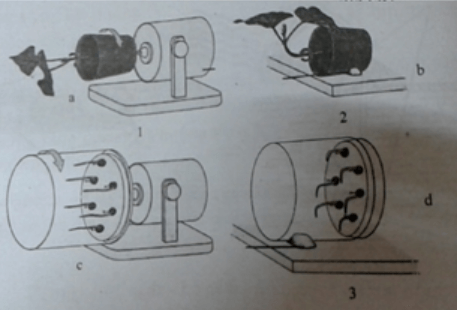 Kết luận đúng với các thí nghiệm trên là:A. a và b là các thí nghiệm đối chứng, c và d là các thí nghiệm tác động của trọng lực lên thân và rễ ; 1- thân và rễ tiếp tục mọc theo hướng nằm ngang, 2 – hướng trọng lực âm, 3 – hướng trọng lực dươngB. a và b là các thí nghiệm tác động của trọng lực lên thân và rễ, c và d là các thí nghiệm đối chứng. 1 – thân và rễ tiếp tục mọc theo hướng nằm ngang, 2- hướng trọng lực âm, 3 – hướng trọng lực dươngC. a và b là các thí nghiệm đối chứng, c và d là các thí nghiệm tác động của trọng lực lên thân và rễ. 1 – thân và rễ tiếp tục mọc theo hướng nằm ngang, 2 – hướng trọng lực dương, 3 – hướng trọng lực âmD. a và b là các thí nghiệm đối chứng, c và d là các thí nghiệm tác động của trọng lực lên thân và rễ. 1 – thân và rễ tiếp sẽ mọc cong xuống đất, 2 – hướng trọng lực âm, 3 – hướng trọng lực dươngCâu 15: Cho các nội dung sau :(1) ứng động liên quan đến sinh trưởng tế bào(2) là vận động cảm ứng do sự khác biệt về tốc độ sinh trưởng của các tế bào tại hai phía đối diện nhau của cơ quan (như lá, cánh hoa)(3) sự đóng mở khí khổng(4) sự nở ở hoa mười giờ, tulip, bồ công anh(5) các vận động cảm ứng có liên quan đến sức trương nước của các miền chuyên hóa(6) cây nắp ấm bắt mồi(7) là ứng động không liên quan đến sinh trưởng của tế bàoHãy sắp xếp các nội dung trên với các kiểu ứng động cho phù hợpA. sinh trưởng: (1), (2) và (4) ; không sinh trưởng: (3), (5), (6) và (7)B. sinh trưởng: (2), (4) và (7) ; không sinh trưởng: (1), (3), (5) và (6)C. sinh trưởng: (1), (4) và (5) ; không sinh trưởng: (2), (3), (6) và (7)D. sinh trưởng: (1), (2), (4) và (6) ; không sinh trưởng: (3), (5) và (7)Vận dụng caoCâu 1: Ở một số người già vẫn có hiện tượng hình thành thêm các noron mới, là vìA. Các tế bào thần kinh ở người già vẫn có khả năng phân chia bình thường nhưng với tốc độ chậm hơn người trẻ tuổiB. Ở một số người già, có các nơron hình thành trước đó bị chết nên hình thành các nơron mới để thay thếC. Những người già này thường được chăm sóc với chế độ đặc biệt có đầy đủ dịnh dưỡng và các loại thuốc bổ não nên các tế bào thần kinh được hình thành mới nhằm duy trì khả năng tư duy ở những người nàyD. Một số tế bào gốc tồn tại ở vùng dự trữ tế bào gốc của phôi phân chia và biệt hóa thành tế bào thần kinhCâu 2: Khi bị thương, đắp đá lạnh lên vết thương sẽ có tác dụng giảm đau. Dựa theo cơ chế truyền xung thần kinh, giải thích nào sau đây là đúng?A. Đá lạnh sẽ làm đông cứng các bóng chứa chất trung gian hóa học tại vết thương nên xung thần kinh không được truyền điB. Đá lạnh sẽ làm đóng tất cả các kênh ion trên sợi thần kinh nên xung thần kinh không được truyền điC. Đá lạnh sẽ biến tính các thụ thể ở màng sau nên không tiếp nhận được các chất trung gian hóa học làm xung thần kinh không được truyền điD. Đắp đá lạnh làm giảm nhiệt ở vị trí bị thương, noron tại chỗ giảm chuyển hóa, giảm khả năng truyền xung thần kinhCâu 3: “Khi tập thể dục, ta thấy nóng, đổ nhiều mồ hôi, ta tìm nơi để nghỉ ngơi và quạt cho mát” trong câu trên, có bao nhiêu phản xạ có điều kiện, bao nhiêu phản xạ không điều kiện? 	A. 2 PXKĐK; 2 PXCĐK		B. 2 PXKĐK; 1 PXCĐKC. 1 PXKĐK; 2 PXCĐK		D. 3 PXKĐK; 1 PXCĐK2.5. Đề minh họa PHẦN I: TRẮC NGHIỆM (24 CÂU – 6đ)Câu 1: Hai kiểu hướng động chính làA. Hướng động dương (sinh trưởng hướng về phía có ánh sáng) và hướng động âm (sinh trưởng về trọng lực)B. Hướng động dương (sinh trưởng tránh xa nguồn kích thích) và hướng động âm (sinh trưởng hướng tới nguồn kích thích)C. Hướng động dương (sinh trưởng hướng tới nguồn kích thích) và hướng động âm (sinh trưởng tránh xa nguồn kích thích)D. Hướng động dương (sinh trưởng hướng tới nước) và hướng động âm (sinh trưởng hướng tới đất)Câu 2: Hướng động là:A. Hình thức phản ứng của cơ quan thực vật đối với tác nhân kích thích không định hướng.B. Hướng mà cây sẽ cử động vươn đến.C. Cử động sinh trưởng cây về phía có ánh sáng.D. Hình thức phản ứng của cơ quan thực vật đối với tác nhân kích thích từ một hướng.Câu 3: Sự đóng mở của khí khổng là ứng độngA. sinh trưởng					B. không sinh trưởngC. ứng động tổn thương			D. tiếp xúcCâu 4: Những phản ứng nào sau đây là biểu hiện tính hướng động ở thực vậtHiện tượng thân cây quấn vào cọc để leo lên của cây đậu cô veHiện tượng đóng – mở của khí khổngHiện tượng đóng mở khí khổngHiện tượng cụp lá của cây bắt mồiHiện tượng vươn ra ánh sáng khi chiếu sáng một phía của ngọn câyA. 1, 2, 3			B. 1, 3, 4		C. 1 và 5		D. 1 và 4Câu 5: Sự uốn cong ở cây là do sự sinh trưởngA. Không đều của hai phía cơ quan, trong đó các tế bào tại phía không được tiếp xúc sinh trưởng nhanh hơn làm cho cơ quan uốn cong về phía tiếp xúcB. Đều của hai phía cơ quan, trong đó các tế bào tại phía không được tiếp xúc sinh trưởng nhanh hơn làm cho cơ quan uốn cong về phía tiếp xúcC. Không đều của hai phía cơ quan, trong đó các tế bào tại phía được tiếp xúc sinh trưởng nhanh hơn làm cho cơ quan uốn cong về phía tiếp xúcD. Không đều của hai phía cơ quan, trong đó các tế bào tại phía không được tiếp xúc sinh trưởng chậm hơn làm cho cơ quan uốn cong về phía tiếp xúcCâu 6: Dưới đây là hình ảnh mô tả cơ chế chung của các kiểu hướng động. Hãy cho biết 1, 2, 3, 4 liên quan đến sự biến đổi của hoocmôn nào và nồng độ biến đổi như thế nào?Câu 7: Trong môi trường không có chất độc hại. Khi trồng cây bên bờ ao thì sau một thời gian, rễ cây sẽ phát triển theo chiều hướng nào sau đây?A. Rễ cây mọc dài về phía bờ ao                      B. Rễ cây phát triển đều quanh gốc câyC. Rễ cây uốn cong về phía ngược bờ ao         D. Rễ cây phát triển ăn sâu xuống dưới lòng đấtCâu 8: Cảm ứng ở động vật làA. phản ứng lại các kích thích của một số tác nhân môi trường sống đảm bảo cho cơ thể tồn tại và phát triển.B. phản ứng lại các kích thích của môi trường sống, đảm bảo cho cơ thể tồn tại và phát triển.C. phản ứng lại các kích thích định hướng của môi trường sống đảm bảo cho cơ thể tồn tại và phát triểnD. phản ứng lại các kích thích vô định hướng của môi trường sống đảm bảo cho cơ thể tồn tại và phát triểnCâu 9: Tại sao hệ thần kinh dạng chuỗi hạch có thể trả lời cục bộ (như co 1 chân) khi bị kích thích?A. Số lượng tế bào thần kinh tăng lênB. Mỗi hạch là một trung tâm điều khiển vùng xác định của cơ thểC. Do các tế bào thần kinh trong hạch nằm gần nhauD. Các hạch thần kinh liên hệ với nhau Câu 10: Phản xạ làA. Phản ứng của cơ thể trả lời lại các kích thích bên ngoài hoặc bên trong cơ thểB. Phản ứng của cơ thể thông qua hệ thần kinh chỉ trả lời các kích thích bên trong của cơ thể.C. Phản ứng của cơ thể thông qua hệ thần kinh chỉ trả lời các kích thích bên ngoài cơ thểD. Phản ứng của cơ thể thông qua hệ thần kinh trả lời các kích thích bên ngoài hoặc bên trong cơ thểCâu 11: Quan sát hình dưới đây và cho biết cung phản xạ tự vệ ở người gồm các thành phần nào?A. Cơ quan thụ cảm, tủy sống, cơ quan phản ứngB. Kích thích, cơ quan thụ cảm, đường dẫn truyền, tủy sốngC. Cơ quan thụ cảm, đường dẫn truyền, tủy sống, cơ quan phản ứngD. Kích thích, cơ quan thụ cảm, đường dẫn truyền, tủy sống, cơ quan phản ứngCâu 12: Phản xạ nào dưới đây là phản xạ không điều kiện?A. Nghe thấy tiếng gọi tên mình liền quay đầu lạiB. Đi trên đường thấy 1 xác con vật chết liền tránh xaC. Đi ngoài trời nắng, da đổ mồ hôiD. Nghe thấy bài hát yêu thích thì hát theo.Câu 13: Những phản xạ nào sau đây thuộc loại phản xạ có điều kiện?Khi thấy rắn thì mọi người đều bỏ chạyCá bơi lên mặt nước khi nghe tiếng kẻng của người nuôi cáKhiêng vật nặng cơ thể bị ra mồ hôiKhi ở trong môi trường có nhiệt độ thấp, nếu mặc không đủ ấm thì cơ thể sẽ bị run rẩyTinh tinh dùng que để bắt mối trong tổ ra ănA. 1, 2, 5			B. 1, 2, 3, 4C. 2, 3, 4, 5			D. 1, 2, 3, 4, 5Câu 14: “Khi tập thể dục, ta thấy nóng, đổ nhiều mồ hôi, ta tìm nơi để nghỉ ngơi và quạt cho mát” trong câu trên, có bao nhiêu phản xạ có điều kiện, bao nhiêu phản xạ không điều kiện? 	A. 2 PXKĐK; 2 PXCĐK		B. 2 PXKĐK; 1 PXCĐKC. 1 PXKĐK; 2 PXCĐK		D. 3 PXKĐK; 1 PXCĐKCâu 15: Điện thế hoạt động biến đổi qua các giai đoạn:A. Mất phân cực → Tái phân cực → Đảo cực            B. Mất phân cực → Đảo cực → Tái phân cựcC. Đảo cực → Mất phân cực → Tái phân cực            D. Đảo cực → Tái phân cực → Mất phân cựcCâu 16: Trên sợi trục không có bao miêlin, xung thần kinh lan truyềnA. nhảy cóc từ vùng này sang vùng khác                      B. liên tục từ vùng này sang vùng khácC. liên tục từ eo ranvie này sang eo ranvie khác          D. không liên tục từ vùng này sang vùng khácCâu 17: Khi nói về vận tốc lan truyền xung thần kinh trên sợi thần kinh ở người, có bao nhiêu phát biểu sau đây là đúng?Vận tốc lan truyền xung thần kinh trên sợi thần kinh không có bao miêlin là 100m/giâyVận tốc lan truyền xung thần kinh trên sợi thần kinh không có bao miêlin là 3-5m/ giâyVận tốc lan truyền xung thần kinh trên sợi thần kinh có bao miêlin là 100m/ giâyVận tốc lan truyền xung thần kinh trên sợi thần kinh không có bao miêlin nhanh hơn trên sợi thần kinh có bao miêlinA. 4			B. 3			C. 2 			D. 1Câu 18: Điểm khác biệt của sự lan truyền xung thần kinh trên sợi trục có bao miêlin so với sợi trục không có bao miêlin là dẫn truyền theo lối “nhảy cóc”,A. Chậm và tốn ít năng lượng           B. Chậm và tốn nhiều năng lượngC. Nhanh và tốn ít năng lượng         D. Nhanh và tốn nhiều năng lượngCâu 19: Cường độ kích thích lên sợi trục của một nơron tăng sẽ làm choA. Biên độ của điện thế hoạt động tăng                     B. Tần số điện thế hoạt động tạo ra tăngC. Thời gian xuất hiện điện thế hoạt động tăng        D. Tốc độ lan truyền điện thế hoạt động tăngCâu 20: Xináp là diện tiếp xúc giữaA. các tế bào ở cạnh nhau                            B. tế bào thần kinh với tế bào tuyếnC. tế bào thần kinh với tế bào cơD. các tế bào thần kinh với nhau hay giữa tế bào thần kinh với tế bào khác loại (tế bào cơ, tế bào tuyến,…)Câu 21: Trong xináp, chất trung gian hóa học nằm ởA. màng trước xináp       	B. chùy xináp    C. màng sau xináp      		D. khe xinápCâu 22: Trong một cung phản xạ, xung thần kinh chỉ truyền theo một chiều từ cơ quan thụ cảm đến cơ quan đáp ứng vìA. sự chuyển giao xung thần kinh qua xináp nhờ chất trung gian hóa học chỉ theo một chiềuB. các thụ thể ở màng sau xináp chỉ tiếp nhận các chất trung gian hóa học theo một chiềuC. khe xináp ngăn cản sự truyền tin ngược chiềuD. chất trung gian hóa học bị phân giải sau khi đến màng sau xinápCâu 23: Điều không đúng với axêtincôlin sau khi xuất hiện xung thần kinh làA. axêtincôlin được tái chế phân bố tự do trong chùy xinápB. axêtincôlin bị axêtincôlinesteraza phân giải thành axêtat và côlinC. axêtat và côlin trở lại màng trước, đi vào chùy xináp và được tái tổng hợp thành axêtincôlinD. axêtincôlin tái chế được chứa trong các bóng xinápCâu 24: Khi bị thương, đắp đá lạnh lên vết thương sẽ có tác dụng giảm đau. Dựa theo cơ chế truyền xung thần kinh, giải thích nào sau đây là đúng?A. Đá lạnh sẽ làm đông cứng các bóng chứa chất trung gian hóa học tại vết thương nên xung thần kinh không được truyền điB. Đá lạnh sẽ làm đóng tất cả các kênh ion trên sợi thần kinh nên xung thần kinh không được truyền điC. Đá lạnh sẽ biến tính các thụ thể ở màng sau nên không tiếp nhận được các chất trung gian hóa học làm xung thần kinh không được truyền điD. Đắp đá lạnh làm giảm nhiệt ở vị trí bị thương, noron tại chỗ giảm chuyển hóa, giảm khả năng truyền xung thần kinhPHẦN II: TỰ LUẬN (3 CÂU – 4đ)Câu 1. Hoàn thành bảng để phân biệt hướng động và ứng động của thực vật (2đ)Câu 2. Khi trời rét, thấy môi tím tái, sởn gai ốc, ta vội đi tìm áo ấm mặc. Hãy phân tích xem có những bộ phận nào của hệ thần kinh tham gia vào phản ứng trên và đó là phản xạ gì? (1đ)Câu 3. Dựa trên cơ sở dẫn truyền xung thần kinh qua xinap, hãy giải thích khi uống thuốc Atropin có tác dụng giảm đau (1đ)--------------- HẾT ---------------Hoàng Mai, ngày   20  tháng  2  năm 2023                                                                                               TỔ (NHÓM) TRƯỞNGTRƯỜNG THPT HOÀNG VĂN THỤ                  BỘ MÔN SINH HỌC ĐỀ CƯƠNG ÔN TẬP GIỮA HỌC KỲ II                  NĂM HỌC 2022- 2023MÔN SINH HỌC 11TTNội dung kiến thứcMức độ nhận thứcMức độ nhận thứcMức độ nhận thứcMức độ nhận thứcTổng số câuTổng số câuTTNội dung kiến thứcNhận biếtThông hiểuVận dụngVận dụng caoTLTN1 Cảm ứng ở thực vật322072 Cảm ứng ở động vật321173Điện thế hoạt động và sự lan truyền xung thần kinh221054Truyền tin qua xinap22015TổngTN1084224TL11103Hướng độngỨng độngKhái niệmHướng của kích thíchTốc độ cảm ứngCơ chếVai tròĐV có hệ thần kinh dạng lướiĐV có hệ thần kinh dạng chuỗi hạchĐV có hệ thần kinh dạng ốngNhóm động vậtCấu tạo hệ thần kinhHoạt động cảm ứngHình thức cảm ứngPhản ứng cụ thểI. Hướng sáng
II. Cảm ứng tiếp xúc
III. Cảm ứng ánh sáng
IV. Hướng tiếp xúc
V. Hướng trọng lực1. Lá cây họ đậu cụp lá ngủ vào buổi tối
2. Lá cây bắt ruồi cụp lại khi có con mồi đậu vào
3. Rễ mọc hướng xuống đất
4. Hoa hướng dương hướng về phía mặt trời5.Tua cuốn cây họ Đậu cuốn vào cọc leoA. Hoocmôn auxin. 1 – cao; 2 – thấp; 3 – thấp; 4 – caoB. Hoocmôn auxin. 1 – thấp; 2 – cao; 3 – cao; 4 – thấpC. Hoocmôn auxin. 1 – thấp; 2 – cao; 3 – thấp; 4 – caoD. Hoocmôn auxin. 1 – cao; 2 – thấp; 3 – cao; 4 – thấp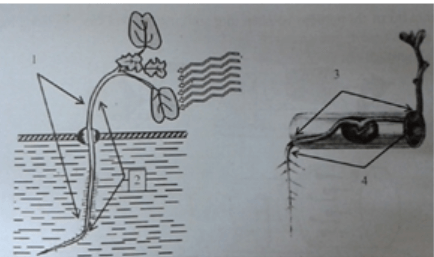 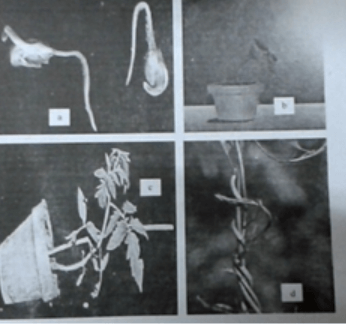 (1) hướng trọng lực dương				(2) hướng sáng(3) hướng trọng lực âm				(4) hướng tiếp xúcPhương án trả lời đúng làA. a – 1; b – 3; c – 2; d – 4			B. a – 2; b – 1; c – 3; d – 4C. a – 1; b – 2; c – 3; d – 4			D. a – 2; b – 3; c – 1; d – 4SỞ GIÁO DỤC VÀ ĐÀO TẠO  HÀ NỘITRƯỜNG THPT HOÀNG VĂN THỤĐỀ MINH HỌAMã đề: 001ĐỀ THI GIỮA HK II NĂM HỌC  2022 -2023Môn thi: SINH HỌC 11Ngày thi:.../3/2023Thời gian làm bài: 45 phútA. Hoocmôn auxin. 1 – cao; 2 – thấp; 3 – thấp; 4 – caoB. Hoocmôn auxin. 1 – thấp; 2 – cao; 3 – cao; 4 – thấpC. Hoocmôn auxin. 1 – thấp; 2 – cao; 3 – thấp; 4 – caoD. Hoocmôn auxin. 1 – cao; 2 – thấp; 3 – cao; 4 – thấpHướng độngỨng độngKhái niệmHướng của kích thíchTốc độ cảm ứngCơ chếVai trò